*Nombre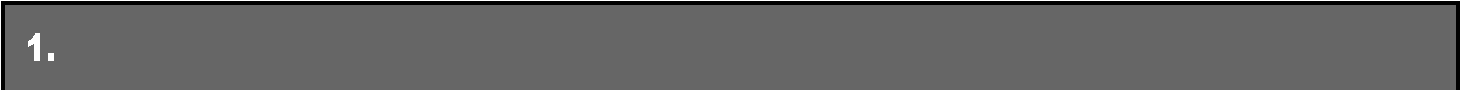 *País:2. Aplicación de la CIPF - Sección A: disposiciones generalesSírvase evaluar y presentar observaciones sobre la aplicación en su país de las principales responsabilidades y funciones centrales señaladas en la Convención.Aplicación de las disposiciones generales relacionadas con los acuerdos orgánicos para la protección fitosanitaria nacional.*¿Su país ha establecido una organización nacional oficial única de protección fitosanitaria? mljSímljParcialmentemlj    NomljSólo a través del PFISírvase proporcionar más detalles:*¿ Su ONPF ha publicado una descripción de su organización nacional oficial de protección fitosanitaria a través del PFI?mljSímlj    NomljParcialmenteSírvase proporcionar más detalles:56*¿ Su ONPF ha presentado los cambios introducidos en su organización nacional oficial de protección fitosanitaria e informado a la Secretaría de la CIPF a través del PFI?mljSímlj    NomljParcialmenteSírvase proporcionar más detalles56*¿ Su ONPF ha proporcionado a otra parte contratante, que lo haya solicitado, una descripción de sus acuerdos orgánicos de protección fitosanitaria?mljSímlj    NomljParcialmenteSírvase proporcionar más detalles563. Aplicación de la CIPF – Sección B: Responsabilidades de la ONPFSírvase indicar en qué medida se está aplicando las responsabilidades de su ONPF. (Respecto a las actividades que se llevan a cabo bajo la autoridad de la ONPF)* Emisión de certificados fitosanitarios (Art. IV, 2a)Ejecución completa	Moderada	Escasa	Ningunanmlkj	nmlkjjklmnnmlkjSírvase proporcionar más detalles* Vigilancia de las plantas y del entorno en que crecen (Art. IV, 2b)Ejecución completa	Moderada	Escasa	Ningunanmlkj	nmlkjjklmnnmlkjSírvase proporcionar más detalles* Inspección de los envíos de plantas y productos de plantas que circulan en el tráfico internacional (Art. IV, 2c)Ejecución completa	Moderada	Escasa	Ningunanmlkj	nmlkjjklmnnmlkjSírvase proporcionar más detalles* Tratamiento de los envíos (Art. IV, 2d)Ejecución completa	Moderada	Escasa	Ningunanmlkj	nmlkjjklmnnmlkjSírvase proporcionar más detalles* Protección de áreas en peligro (Art. IV, 2e)Ejecución completa	Moderada	Escasa	Ningunanmlkj	nmlkjjklmnnmlkjSírvase proporcionar más detalles* Designación, mantenimiento y vigilancia de áreas libres de plagas y áreas de escasa prevalencia de plagas (Art. IV, 2e)Ejecución completa	Moderada	Escasa	Ningunanmlkj	nmlkjjklmnnmlkjSírvase proporcionar más detalles* Realización de análisis de riesgos de plagas (Art. IV, 2f)Ejecución completa	Moderada	Escasa	Ningunanmlkj	nmlkjjklmnnmlkjSírvase proporcionar más detalles* Confirmación de la seguridad fitosanitaria de los envíos a través de procedimientos apropiados (Art. IV, 2g)Ejecución completa	Moderada	Escasa	Ningunanmlkj	nmlkjjklmnnmlkjSírvase proporcionar más detalles* Capacitación y formación del personal (Art. IV, 2h)Ejecución completa	Moderada	Escasa	Ningunanmlkj	nmlkjjklmnnmlkjSírvase proporcionar más detalles4. Aplicación de la CIPF ­ Sección C: Principales responsabilidades y funciones centralesSírvase evaluar la medida en que su ONPF ofrece apoyo a la distribución de información sobre lo siguiente:* Difusión de información sobre plagas reglamentadas y sobre los medios de prevenirlas y controlarlas (Art. IV, 3a)Abundante	Considerable	Moderada	Escasa	Ningunanmlkj	nmlkjjklmnnmlkj	nmlkjSírvase proporcionar más detalles56* Investigación en el ámbito de la protección fitosanitaria (Art. IV, 3b)56* Promulgación de reglamentación fitosanitaria (Art. IV, 3c)56* Desempeño de cualquier otra función que pueda ser necesaria para la aplicación de la Convención (Art. IV, 3d)565. Aplicación de la CIPF ­ Sección DSírvase evaluar y presentar observaciones sobre la aplicación en su país de las responsabilidades principales y las funciones centrales indicadas en la Convención.Artículo V – Certificación fitosanitaria – Sírvase indicar el nivel de certificación fitosanitaria.* Hay disposiciones vigentes para facilitar la certificación fitosanitaria (Art. V, 1)* La emisión de certificados fitosanitarios se basa en actividades de inspección y afines (Art. V, 2)*Los certificados fitosanitarias son emitidos por funcionarios públicos técnicamente cualificados y debidamente autorizados por la OPNF oficial (Art. V, 2a)En gran media	Considerablemente	Moderadamente	Pocas veces	Nonmlkj	nmlkjjklmnnmlkj	nmlkjOtros (sírvase especificar)* El requisito de presentar declaraciones adicionales se limita a los casos con justificación técnica (Art. V, 2a)Observaciones generales6. Aplicación de la CIPF ­ Sección ESírvase evaluar y presentar observaciones sobre la aplicación en su país de las responsabilidades principales y las funciones centrales indicadas en la Convención.Artículo VII – Requisitos relativos a la importación.* Se efectúan análisis de riesgos de plagas (ARP)* Las medidas fitosanitarias se justifican técnicamente* Los requisitos, restricciones y prohibiciones fitosanitarios están públicamente disponibles para las partes contratantes* Los puntos de ingreso designados están públicamente disponibles para las partes contratantes* La inspección y otros procedimientos fitosanitarios se llevan a cabo lo antes posible* Se asignan prioridades a la inspección y a los demás procedimientos fitosanitarios y se llevan a cabo teniendo debidamente en cuenta su caducidad (Art. V 2e)*Se notifican a las partes contratantes exportadoras los casos importantes de incumplimiento de la certificación fitosanitaria, es decir, la detección de alguna plaga reglamentada, deficiencias o la falta de certificados* Se investigan los casos importantes de incumplimiento notificados por una parte contratante importadora* Se comunican a la parte contratante importadora interesada los resultados de la investigación de los casos importantes de incumplimiento* Se modifican pronto las medidas fitosanitarias cuando se justifica técnicamente a fin de afrontar riesgos fitosanitarios* Se elabora información sobre la situación de las plagas, se mantiene al día y se difunde7. Aplicación de la CIPF ­ Sección FSírvase evaluar y presentar observaciones sobre la aplicación en su país de las responsabilidades principales y las funciones centrales indicadas en la Convención.Artículo VIII – Cooperación internacional – Sírvase indicar el nivel de aplicación de las siguientes actividades.* Participación en campañas internacionales para combatir plagas que pueden poner seriamente en peligro la producción agrícola* Suministro de información técnica y biológica para el análisis de riesgos de plagas* Designación del contacto y notificación en el PFIObservaciones generalesCooperación en el intercambio de información, en particular la notificación de la presencia, brotes o propagación de plagas que puedan representar un peligro inmediato o potencial (Art. VIII, 1a)Observaciones generalesISPM No. 14 (2002) The use of integrated measures in a systems approach for pest risk managementISPM No. 15 (2009) Guidelines for regulating wood packaging material in international trademljnmlkjjlmjklmnmlj	mljnmlkj	nmlkjISPM No. 16 (2002) Regulated non­quarantine pests: concept and applicationmlj	mlj	mlj	mljISPM No. 17 (2002) Pest reportingnmlkjjklmnnmlkj	nmlkjISPM No. 18 (2003) Guidelines for the use of irradiation as a phytosanitary measuremlj	mlj	mlj	mljISPM No. 19 (2003) Guidelines on lists of regulated pestsnmlkjjklmnnmlkj	nmlkjISPM No. 20 (2004) Guidelines for a phytosanitary import regulatory systemmlj	mlj	mlj	mljISPM No. 21 (2004) Pest risk analysis for regulated non­quarantine pestsnmlkjjklmnnmlkj	nmlkjISPM No. 22 (2005) Requirements for the establishment of areas of low pest prevalencemlj	mlj	mlj	mljISPM No. 23 (2005) Guidelines for inspectionnmlkjjklmnnmlkj	nmlkjISPM No. 24 (2005) Guidelines for the determination and recognition of equivalence of phytosanitary measuresmlj	mlj	mlj	mljISPM No. 25 (2006) Consignments in transitnmlkjjklmnnmlkj	nmlkjISPM No. 26 (2006) Establishment of pest free areas for fruit flies (Tephritidae)mlj	mlj	mlj	mljISPM No. 27 (2006) Diagnostic protocols for regulated pestsnmlkjjklmnnmlkj	nmlkjISPM No. 28 (2009) Phytosanitary treatments for regulated pestsmlj	mlj	mlj	mljISPM No. 29 (2007) Recognition of pest free areas and areas of low pest prevalencenmlkjjklmnnmlkj	nmlkjISPM No. 30 (2008) Establishment of areas ofmlj	mlj	mlj	mljEn vista de las 36 NIMF establecidas que figuran abajo, sírvase seleccionar los principales factores que contribuyen a o entorpecen la aplicación de la NIMF.Principales factores que contribuyen a un elevado grado de aplicaciónISPM No. 1 (2006) Phytosanitary principles for the protection of plants and the application ofphytosanitary measures ininternational tradegfedccdefggfedc	gfedccdefggfedccdefggfedc	gfedcISPM No. 2 (2007) Framework for pest risk analysisfec	fec	fecceffec	fecceffec	fecISPM No. 3 (2005) Guidelines for the export, shipment, import and release of biological control agents and other beneficial organismsgfedccdefggfedc	gfedccdefggfedccdefggfedc	gfedcISPM No. 4 (1995) Requirements for the establishment of pest free areasfec	fec	fecceffec	fecceffec	fecISPM No. 5 (2009) Glossary of phytosanitary termsgfedccdefggfedc	gfedccdefggfedccdefggfedc	gfedcISPM No. 6 (1997) Guidelines for surveillancefec	fec	fecceffec	fecceffec	fecISPM No. 7 (1997) Export certification systemgfedccdefggfedc	gfedccdefggfedccdefggfedc	gfedcISPM No. 8 (1998) Determination of pest status in an areafec	fec	fecceffec	fecceffec	fecISPM No. 9 (1998) Guidelines for pest eradication programmesgfedccdefggfedc	gfedccdefggfedccdefggfedc	gfedcISPM No. 10 (1999) Requirements for the establishment of pest free places of production and pest free production sitesfec	fec	fecceffec	fecceffec	fecISPM No. 11 (2004) Pest risk analysis for quarantine pests,gfedccdefggfedc	gfedccdefggfedccdefggfedc	gfedcincluding  analysis  of environmental risks and living modified organisms10. Normas internacionales para medidas fitosanitariasEn vista de las 36 NIMF establecidas que figuran abajo, sírvase seleccionar los principales factores que facilitan o entorpecen la aplicación de las NIMF.Principales factores que contribuyen a un elevado grado de aplicaciónISPM No. 12 (2001) Guidelines for phytosanitary certificatesgfedccdefggfedc	gfedccdefggfedccdefggfedc	gfedcISPM No. 13 (2001) Guidelines for the notification of non­ compliance and emergency actionfec	fec	fecceffec	fecceffec	fecISPM No. 14 (2002) The use of integrated measures in a systems approach for pest risk managementgfedccdefggfedc	gfedccdefggfedccdefggfedc	gfedcISPM No. 15 (2009) Guidelines for regulating wood packaging material in international tradefec	fec	fecceffec	fecceffec	fecISPM No. 16 (2002) Regulated non­ quarantine pests: concept and applicationgfedccdefggfedc	gfedccdefggfedccdefggfedc	gfedcISPM No. 17 (2002) Pest reportingfec	fec	fecceffec	fecceffec	fecISPM No. 18 (2003) Guidelines for the use of irradiation as a phytosanitary measuregfedccdefggfedc	gfedccdefggfedccdefggfedc	gfedcISPM No. 19 (2003) Guidelines on lists of regulated pestsfec	fec	fecceffec	fecceffec	fecISPM No. 20 (2004) Guidelines for a phytosanitary import regulatory systemgfedccdefggfedc	gfedccdefggfedccdefggfedc	gfedcISPM No. 21 (2004) Pest risk analysis for regulated non­quarantine pestsfec	fec	fecceffec	fecceffec	fecISPM No. 22 (2005) Requirements for the establishment of areas of low pest prevalencegfedccdefggfedc	gfedccdefggfedccdefggfedc	gfedcISPM No. 23 (2005)	fec	fec	fecceffec	fecceffec	fecGuidelines for inspection11. Normas internacionales para medidas fitosanitariasEn vista de las 36 NIMF establecidas que figuran abajo, sírvase seleccionar los principales factores que facilitan o entorpecen la aplicación de las NIMF.     Principales factores que contribuyen a un elevado grado de aplicaciónISPM No. 24 (2005) Guidelines for the determination and recognition of equivalence of phytosanitary measuresgfedccdefggfedc	gfedccdefggfedccdefggfedc	gfedcISPM No. 25 (2006) Consignments in transitfec	fec	fecceffec	fecceffec	fecISPM No. 26 (2006) Establishment of pest free areas for fruit flies (Tephritidae)gfedccdefggfedc	gfedccdefggfedccdefggfedc	gfedcISPM No. 27 (2006) Diagnostic protocols for regulated pestsfec	fec	fecceffec	fecceffec	fecISPM No. 28 (2009) Phytosanitary treatments for regulated pestsgfedccdefggfedc	gfedccdefggfedccdefggfedc	gfedcISPM No. 29 (2007) Recognition of pest free areas and areas of low pest prevalencefec	fec	fecceffec	fecceffec	fecISPM No. 30 (2008) Establishment of areas of low pest prevalence for fruit flies (Tephritidae)gfedccdefggfedc	gfedccdefggfedccdefggfedc	gfedcISPM No. 31 (2008) Methodologies for sampling consignmentsfec	fec	fecceffec	fecceffec	fecISPM No. 32 (2009) Categorization of commodities according to their pest riskgfedccdefggfedc	gfedccdefggfedccdefggfedc	gfedcISPM No. 33 (2010) Pest free potato(Solanum spp.)micropropagative material and minitubers for internationl tradefec	fec	fecceffec	fecceffec	fecISPM No. 34 (2010) Design and operation of post­entry quarantine stations for plantsgfedccdefggfedc	gfedccdefggfedccdefggfedc	gfedcISPM No. 35 (2012) 	I	I 	I	I	I	I I 	I 	I	ISystems approach for pest risk management of fruit flies (Tephritidae)ISPM No. 36 (2012) 	r:	n 	n 	n 	n 	n 	r:	r:	r:Integrated measures for plants  for planting12. Normas internacionales para medidas fitosanitariasEn vista de las 36 NIMF establecidas que figuran abajo, sírvase seleccionar los principales factores que facilitan o entorpecen la aplicación de las NIMF.Principales factores que contribuyen a un elevado grado de aplicaciónISPM No. 1 (2006) Phytosanitary principles for the protection of plants and the application of phytosanitary measures in international tradegfedccdefggfedc	gfedccdefggfedccdefggfedc	gfedcISPM No. 2 (2007) Framework for pest risk analysisfec	fec	fecceffec	fecceffec	fecISPM No. 3 (2005) Guidelines for the export, shipment, import and release ofbiological control agents and otherbeneficial organismsgfedccdefggfedc	gfedccdefggfedccdefggfedc	gfedcISPM No. 4 (1995) Requirements for the establishment of pest free areasfec	fec	fecceffec	fecceffec	fecISPM No. 5 (2009) Glossary of phytosanitary termsgfedccdefggfedc	gfedccdefggfedccdefggfedc	gfedcISPM No. 6 (1997) Guidelines for surveillancefec	fec	fecceffec	fecceffec	fecISPM No. 7 (1997) Export certification systemgfedccdefggfedc	gfedccdefggfedccdefggfedc	gfedcISPM No. 8 (1998) Determination of pest status in an areafec	fec	fecceffec	fecceffec	fecISPM No. 9 (1998) Guidelines for pest eradication programmesgfedccdefggfedc	gfedccdefggfedccdefggfedc	gfedcISPM No. 10 (1999) Requirements for the establishment of pest free places ofproduction and pest free production sitesfec	fec	fecceffec	fecceffec	fecISPM  No. 11 (2004) Pest risk analysis for quarantine pests, including  analysis  of environmental risks and living  modified organismsI	I	I 	I	I	Il 	I	I	I13. Normas internacionales para medidas fitosanitariasEn vista de las 36 NIMF establecidas que figuran abajo, sírvase seleccionar los principales factores que facilitan o entorpecen la aplicación de las NIMF.Principales factores que contribuyen a un elevado grado de aplicaciónISPM No. 12 (2001) Guidelines for phytosanitary certificatesgfedccdefggfedc	gfedccdefggfedccdefggfedc	gfedcISPM No. 13 (2001) Guidelines for the notification of non­ compliance and emergency actionfec	fec	fecceffec	fecceffec	fecISPM No. 14 (2002) The use of integrated measures in a systems approach for pest risk managementgfedccdefggfedc	gfedccdefggfedccdefggfedc	gfedcISPM No. 15 (2009) Guidelines for regulating wood packaging material in international tradefec	fec	fecceffec	fecceffec	fecISPM No. 16 (2002) Regulated non­ quarantine pests: concept and applicationgfedccdefggfedc	gfedccdefggfedccdefggfedc	gfedcISPM No. 17 (2002) Pest reportingfec	fec	fecceffec	fecceffec	fecISPM No. 18 (2003) Guidelines for the use of irradiation as a phytosanitary measuregfedccdefggfedc	gfedccdefggfedccdefggfedc	gfedcISPM No. 19 (2003) Guidelines on lists of regulated pestsfec	fec	fecceffec	fecceffec	fecISPM No. 20 (2004) Guidelines for a phytosanitary import regulatory systemgfedccdefggfedc	gfedccdefggfedccdefggfedc	gfedcISPM No. 21 (2004) Pest risk analysis for regulated non­ quarantine pestsfec	fec	fecceffec	fecceffec	fecISPM No. 22 (2005) Requirements for the establishment of areasgfedccdefggfedc	gfedccdefggfedccdefggfedc	gfedcof low pest prevalenceISPM No. 23 (2005) Guidelines for inspectionr	r	r	r 	r 	r	r: 	r 	r14. Normas internacionales para medidas fitosanitariasEn vista de las 36 NIMF establecidas que figuran abajo, sírvase seleccionar los principales factores que facilitan o entorpecen la aplicación de las NIMF.Principales factores que contribuyen a un elevado grado de aplicaciónISPM No. 24 (2005) Guidelines for the determination and recognition of equivalence of phytosanitary measuresgfedccdefggfedc	gfedccdefggfedccdefggfedc	gfedcISPM No. 25 (2006) Consignments in transitfec	fec	fecceffec	fecceffec	fecISPM No. 26 (2006) Establishment of pest free areas for fruit flies (Tephritidae)gfedccdefggfedc	gfedccdefggfedccdefggfedc	gfedcISPM No. 27 (2006) Diagnostic protocols for regulated pestsfec	fec	fecceffec	fecceffec	fecISPM No. 28 (2009) Phytosanitary treatments for regulated pestsgfedccdefggfedc	gfedccdefggfedccdefggfedc	gfedcISPM No. 29 (2007) Recognition of pest free areas and areas of low pest prevalencefec	fec	fecceffec	fecceffec	fecISPM No. 30 (2008) Establishment of areas of low pest prevalence for fruit flies (Tephritidae)gfedccdefggfedc	gfedccdefggfedccdefggfedc	gfedcISPM No. 31 (2008) Methodologies for sampling consignmentsfec	fec	fecceffec	fecceffec	fecISPM No. 32 (2009) Categorization of commodities according to their pest riskgfedccdefggfedc	gfedccdefggfedccdefggfedc	gfedcISPM No. 33 (2010) Pest free potato (Solanum spp.) micropropagative material and minitubers for internationl tradefec	fec	fecceffec	fecceffec	fecISPM No. 34 (2010) Design and operation ofgfedccdefggfedc	gfedccdefggfedccdefggfedc	gfedcpost­entry quarantine stations for plantsISPM No. 35 (2012) Systems approach for pest risk management of fruit flies (Tephritidae)fec	fec	fecceffec	fecceffec	fecISPM No. 36 (2012) Integrated measures for plants for growinggfedccdefggfedc	gfedccdefggfedccdefggfedc	gfedcISPM No. 14 (2002) The use of integrated measures in a systems approach for pest risk managementISPM No. 15 (2009) Guidelines for regulating wood packaging material in international trademljnmlkjjlmjklmnmlj	mljnmlkj	nmlkjISPM No. 16 (2002) Regulated non­quarantine pests: concept and applicationmlj	mlj	mlj	mljISPM No. 17 (2002) Pest reportingnmlkjjklmnnmlkj	nmlkjISPM No. 18 (2003) Guidelines for the use of irradiation as a phytosanitary measuremlj	mlj	mlj	mljISPM No. 19 (2003) Guidelines on lists of regulated pestsnmlkjjklmnnmlkj	nmlkjISPM No. 20 (2004) Guidelines for a phytosanitary import regulatory systemmlj	mlj	mlj	mljISPM No. 21 (2004) Pest risk analysis for regulated non­quarantine pestsnmlkjjklmnnmlkj	nmlkjISPM No. 22 (2005) Requirements for the establishment of areas of low pest prevalencemlj	mlj	mlj	mljISPM No. 23 (2005) Guidelines for inspectionnmlkjjklmnnmlkj	nmlkjISPM No. 24 (2005) Guidelines for the determination and recognition of equivalence of phytosanitary measuresmlj	mlj	mlj	mljISPM No. 25 (2006) Consignments in transitnmlkjjklmnnmlkj	nmlkjISPM No. 26 (2006) Establishment of pest free areas for fruit flies (Tephritidae)mlj	mlj	mlj	mljISPM No. 27 (2006) Diagnostic protocols for regulated pestsnmlkjjklmnnmlkj	nmlkjISPM No. 28 (2009) Phytosanitary treatments for regulated pestsmlj	mlj	mlj	mljISPM No. 29 (2007) Recognition of pest free areas and areas of low pest prevalencenmlkjjklmnnmlkj	nmlkjISPM No. 30 (2008) Establishment of areas ofmlj	mlj	mlj	mlj16. Normas internacionales para medidas fitosanitariasSírvase señalar los tres principales problemas para la aplicación de las normas más pertinentes para su país56* Sírvase señalar las NIMF cuya aplicación usted considera de mayor prioridad para su paísceftradeISPM No. 1 (2006) Phytosanitary principles for the protection of plants and the application of phytosanitary measures in internationalfecISPM No. 2 (1995) Guidelines for pest risk analysiscefISPM No. 3 (2005) Guidelines for the export, shipment, import and release of biological control agents and other beneficialorganismsfecISPM No. 4 (1995) Requirements for the establishment of pest free areasfecISPM No. 5 (2006) Glossary of phytosanitary termsfecISPM No. 6 (1997) Guidelines for SurveillancefecISPM No. 7 (1997) Export certification systemfecISPM No. 8 (1998) Determination of pest status in an areafecISPM No. 9 (1998) Guidelines for pest eradication programmescefISPM No. 10 (1999) Requirements for the establishment of pest free places of production and pest free production sitescefISPM No. 11 (2004) Pest risk analysis for quarantine pests including analysis of environmental risks and living modified organismsfecISPM No. 12 (2001) Guidelines for phytosanitary certificatescefISPM No. 13 (2001) Guidelines for the notification of non­compliance and emergency actioncefISPM No. 14 (2002) The use of integrated measures in a systems approach for pest risk managementfecISPM No. 15 (2002) Guidelines for regulating wood packaging material in international tradefecISPM No. 16 (2002) Regulated non­quarantine pests: concept and applicationfecISPM No.17 (2002) Pest reportingcefISPM No. 18 (2003) Guidelines for the use of irradiation as a phytosanitary measurefecISPM No. 19 (2003) Guidelines on lists of regulated pestsfecISPM No. 20 (2004) Guidelines for a phytosanitary import regulatory systemfecISPM No. 21 (2004) Pest risk analysis for regulated non­quarantine pestscefISPM No. 22 (2005) Requirements for the establishment of areas of low pest prevalencefecISPM No. 23 (2005) Guidelines for inspectioncefISPM No. 24 (2005) Guidelines for the determination and recognition of equivalence of phytosanitary measuresfecISPM No. 25 (2006) Consignments in transitfecISPM No. 26 (2006) Establishment of pest free areas for fruit flies (tephritidae)fecISPM No. 27 (2006) Diagnostic protocols for regulated pestsfecISPM No. 28 (2007) Phytosanitary treatments for regulated pestscefISPM No. 28 part 1 (2009) Phytosanitary treatments (2007): Irradiation treatment for Anastrepha ludenscefISPM No. 28 part 2 (2009) Phytosanitary treatments (2007): Irradiation treatment for Anastrepha obliquacefISPM No. 28 part 3 (2009) Phytosanitary treatments (2007): Irradiation treatment for Anastrepha serpentinacefISPM No. 28 part 4 (2009) Phytosanitary treatments (2007): Irradiation treatment for Bactrocera jarvisicefISPM No. 28 part 5 (2009) Phytosanitary treatments (2007): Irradiation treatment for Bactrocera tryonicefISPM No. 28 part 6 (2009) Phytosanitary treatments (2007): Irradiation treatment for Cydia pomonellacefISPM No. 28 part 7 (2009) Phytosanitary treatments (2007): Irradiation treatment for fruit flies of the family Tephritidae (generic)cefISPM No. 28 part 8 (2009) Phytosanitary treatments (2007): Irradiation treatment for Rhagoletis pomonellacefISPM No. 28 part 9 (2010) Phytosanitary treatments (2007): Irradiation treatment for Conotrachelus nenupharcefISPM No. 28 part 10 (2010) Phytosanitary treatments (2007): Irradiation treatment for Grapholita molestacefISPM No. 28 part 11 (2010) Phytosanitary treatments (2007): Irradiation treatment for Grapholita molesta under hypoxiacefISPM No. 28 part 12 (2011) Phytosanitary treatments (2007): Irradiation treatment for Cylas formicarius elegantuluscefISPM No. 28 part 13 (2011) Phytosanitary treatments (2007): Irradiation treatment for Euscepes postfasciatuscefISPM No. 28 part 14 (2011) Phytosanitary treatments (2007): Irradiation treatment for Ceratitis capitatacefISPM No. 29 (2007) Recognition of pest free areas and areas of low pest prevalencecefISPM No. 30 (2008) Establishment of areas of low pest prevalence for fruit flies (Tephritidae)fecISPM No. 31 (2009) Methodologies for sampling of consignmentsfecISPM No. 32 (2009) Categorization of commodities according to their pest riskcefISPM No. 33 (2010) Pest free potato (Solanum spp.) micropropagative material and minitubers for international tradecefISPM No. 34 (2010) Design and operation of post­entry quarantine stations for plantscefISPM No. 35 (2012) Systems approach for pest risk management of fruit flies (Tephritidae)fecISPM No. 36 (2012) Integrated measures for plants for planting----------------------------------17. Muchas gracias por su participación. El equipo del IRS Si tiene recomendaciones para mejorar la encuesta que acaba de terminar, sírvase proponerlas a continuación.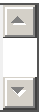 AbundanteConsiderableModeradaEscasaNingunanmlkjnmlkjjklmnnmlkjnmlkjSírvase proporcionar más detallesAbundanteConsiderableModeradaEscasaNingunanmlkjnmlkjjklmnnmlkjnmlkjSírvase proporcionar más detallesAbundanteConsiderableModeradaEscasaNingunanmlkjnmlkjjklmnnmlkjnmlkjSírvase proporcionar más detallesAbundantesConsiderablesModeradasEscasasNingunanmlkjnmlkjjklmnnmlkjnmlkjSírvase proporcionar más detallesEn gran mediaConsiderablementeModeradamentePocas vecesNonmlkjnmlkjjklmnnmlkjnmlkjSírvase proporcionar más detallesEn gran mediaConsiderablementeModeradamenteEscasamenteNonmlkjnmlkjjklmnnmlkjnmlkjMuchas vecesCon frecuenciaA vecesPocas vecesNonmlkjnmlkjjklmnnmlkjnmlkjSírvase proporcionar más detallesMuchas vecesCon frecuenciaA vecesPocas vecesNonmlkjnmlkjjklmnnmlkjnmlkjSírvase proporcionar más detallesMuchas vecesCon frecuencia frecuenciaA vecesPocas vecesNonmlkjnmlkjjklmnnmlkjnmlkjSírvase proporcionar más detallesEn gran medidaConsiderablementeModeradamentePocoNonmlkjnmlkjjklmnnmlkjnmlkjSírvase proporcionar más detallesEn gran medidaConsiderablementeModeradamentePocas vecesNonmlkjnmlkjjklmnnmlkjnmlkjSírvase proporcionar más detallesEn gran medidaConsiderablementeModeradamentePocas vecesNonmlkjnmlkjjklmnnmlkjnmlkjSírvase proporcionar más detallesMuchas vecesCon frecuenciaA vecesPocas vecesNonmlkjnmlkjjklmnnmlkjnmlkjSírvase proporcionar más detallesMuchas vecesCon frecuenciaA vecesPocas veces aNonmlkjnmlkjjklmnnmlkjnmlkjSírvase proporcionar más detallesMuchas vecesCon frecuenciaA vecesPocas vecesNonmlkjnmlkjjklmnnmlkjnmlkjSírvase proporcionar más detallesMuchas vecesCon frecuenciaA vecesPocas vecesNonmlkjnmlkjjklmnnmlkjnmlkjSírvase proporcionar más detallesEn gran medidaConsiderablementeModeradamentePocas vecesNonmlkjnmlkjjklmnnmlkjnmlkjSírvase proporcionar más detallesAbundanteConsiderableModeradaEscasaNingunanmlkjnmlkjjklmnnmlkjnmlkjObservaciones generalesAbundanteConsiderableModeradoEscasoNingunonmlkjnmlkjjklmnnmlkjnmlkjObservaciones generalesAbundanteConsiderableModeradoEscasaNingunonmlkjnmlkjjklmnnmlkjnmlkjAbundanteConsiderableModeradaEscasaNingunanmlkjnmlkjjklmnnmlkjnmlkj8. Normas internacionales para medidas fitosanitarias8. Normas internacionales para medidas fitosanitarias8. Normas internacionales para medidas fitosanitariasEn vista de las 36 NIMF adoptadas que figuran a continuación, sírvase:*Evalúe el grado en que se aplican las siguientes NIMF Poca	GranNo se aplica			No es aplicable aplicación	aplicaciónISPM No. 1 (2006)	nmlkj	nmlkj	nmlkj	nmlkjPhytosanitary principles for the protection of plantsand the application of phytosanitary measures in international tradeISPM No. 2 (2007)	mlj	mlj	mlj	mljFramework for pest risk analysisISPM No. 3 (2005)	nmlkj	nmlkj	nmlkj	nmlkjGuidelines for the export, shipment, import and release of biological control agents and other beneficial organismsISPM No. 4 (1995)	mlj	mlj	mlj	mljRequirements for the establishment of pest free areasISPM No. 5 (2009)	nmlkj	nmlkj	nmlkj	nmlkjGlossary of phytosanitary termsISPM No. 6 (1997)	mlj	mlj	mlj	mljGuidelines for surveillanceISPM No. 7 (1997) Export	nmlkj	nmlkj	nmlkj	nmlkjcertification systemISPM No. 8 (1998)	mlj	mlj	mlj	mljDetermination of pest status in an areaISPM No. 9 (1998)	nmlkj	nmlkj	nmlkj	nmlkjGuidelines for pest eradication programmesISPM No. 10 (1999)	mlj	mlj	mlj	mljRequirements for the establishment of pest free places of production and pest free production sitesISPM No. 11 (2004) Pest	nmlkj	nmlkj	nmlkj	nmlkjrisk analysis for quarantine pests, including analysis of environmental risks and living modified organismsISPM No. 12 (2001)	mlj	mlj	mlj	mljGuidelines for phytosanitary certificatesEn vista de las 36 NIMF adoptadas que figuran a continuación, sírvase:*Evalúe el grado en que se aplican las siguientes NIMF Poca	GranNo se aplica			No es aplicable aplicación	aplicaciónISPM No. 1 (2006)	nmlkj	nmlkj	nmlkj	nmlkjPhytosanitary principles for the protection of plantsand the application of phytosanitary measures in international tradeISPM No. 2 (2007)	mlj	mlj	mlj	mljFramework for pest risk analysisISPM No. 3 (2005)	nmlkj	nmlkj	nmlkj	nmlkjGuidelines for the export, shipment, import and release of biological control agents and other beneficial organismsISPM No. 4 (1995)	mlj	mlj	mlj	mljRequirements for the establishment of pest free areasISPM No. 5 (2009)	nmlkj	nmlkj	nmlkj	nmlkjGlossary of phytosanitary termsISPM No. 6 (1997)	mlj	mlj	mlj	mljGuidelines for surveillanceISPM No. 7 (1997) Export	nmlkj	nmlkj	nmlkj	nmlkjcertification systemISPM No. 8 (1998)	mlj	mlj	mlj	mljDetermination of pest status in an areaISPM No. 9 (1998)	nmlkj	nmlkj	nmlkj	nmlkjGuidelines for pest eradication programmesISPM No. 10 (1999)	mlj	mlj	mlj	mljRequirements for the establishment of pest free places of production and pest free production sitesISPM No. 11 (2004) Pest	nmlkj	nmlkj	nmlkj	nmlkjrisk analysis for quarantine pests, including analysis of environmental risks and living modified organismsISPM No. 12 (2001)	mlj	mlj	mlj	mljGuidelines for phytosanitary certificatesEn vista de las 36 NIMF adoptadas que figuran a continuación, sírvase:*Evalúe el grado en que se aplican las siguientes NIMF Poca	GranNo se aplica			No es aplicable aplicación	aplicaciónISPM No. 1 (2006)	nmlkj	nmlkj	nmlkj	nmlkjPhytosanitary principles for the protection of plantsand the application of phytosanitary measures in international tradeISPM No. 2 (2007)	mlj	mlj	mlj	mljFramework for pest risk analysisISPM No. 3 (2005)	nmlkj	nmlkj	nmlkj	nmlkjGuidelines for the export, shipment, import and release of biological control agents and other beneficial organismsISPM No. 4 (1995)	mlj	mlj	mlj	mljRequirements for the establishment of pest free areasISPM No. 5 (2009)	nmlkj	nmlkj	nmlkj	nmlkjGlossary of phytosanitary termsISPM No. 6 (1997)	mlj	mlj	mlj	mljGuidelines for surveillanceISPM No. 7 (1997) Export	nmlkj	nmlkj	nmlkj	nmlkjcertification systemISPM No. 8 (1998)	mlj	mlj	mlj	mljDetermination of pest status in an areaISPM No. 9 (1998)	nmlkj	nmlkj	nmlkj	nmlkjGuidelines for pest eradication programmesISPM No. 10 (1999)	mlj	mlj	mlj	mljRequirements for the establishment of pest free places of production and pest free production sitesISPM No. 11 (2004) Pest	nmlkj	nmlkj	nmlkj	nmlkjrisk analysis for quarantine pests, including analysis of environmental risks and living modified organismsISPM No. 12 (2001)	mlj	mlj	mlj	mljGuidelines for phytosanitary certificatesISPM No. 13 (2001)	nmlkj	nmlkj	nmlkj	nmlkjGuidelines for the notification of non­ compliance andemergency actionlow pest prevalence forfruit flies (Tephritidae)ISPM No. 31 (2008)nmlkjjklmnnmlkjnmlkjMethodologies forsampling consignmentsISPM No. 32 (2009)mljmljmljmljCategorization ofcommodities according totheir pest riskISPM No. 33 (2010) Pestnmlkjjklmnnmlkjnmlkjfree potato(Solanum spp.)micropropagative materialand minitubers forinternationl tradeISPM No. 34 (2010)mljmljmljmljDesign and operation ofpost­entry quarantinestations for plantsISPM No. 35 (2012)nmlkjjklmnnmlkjnmlkjSystems approach for pestmanagement of fruit flies(Tephritidae)ISPM No. 36 (2012)mljmljmljmljIntegrated measures forplants for plantingEsta NIMG no es muy pertinenteEsta NIMF es muy o moderadamente pertinenteEsta NIMF es fácil de aplicarHay suficiente personal cualificado para contribuir a la aplicaciónApoyo suficiente para los recursos financieros (como el presupuesto y la financiación)infraestructura en apoyo a la aplicación de esta NIMFSuficientes servicios de apoyo a la aplicación de esta NIMFBuena comunicación y coordinación entre las partes interesadasEsta NIMG no es muy pertinenteEsta NIMF es muy o moderadamente pertinenteEsta NIMF es fácil de aplicarHay suficiente personal cualificado para contribuir a la aplicaciónApoyo suficiente para los recursos financieros (como el presupuesto y la financiación)infraestructura en apoyo a la aplicación de esta NIMFSuficientes servicios de apoyo a la aplicación de esta NIMFBuena comunicación y coordinación entre las partes interesadasEsta NIMG no es muy pertinenteEsta NIMF es muy o moderadamente pertinenteEsta NIMF es fácil de aplicarHay suficiente personal cualificado para contribuir a la aplicaciónApoyo suficiente para los recursos financieros (como el presupuesto y la financiación)infraestructura en apoyo a la aplicación de esta NIMFSuficientes servicios de apoyo a la aplicación de esta NIMFBuena comunicación y coordinación entre las partes interesadasEsta NIMF no es muy pertinenteEsta NIMF es muy o moderadamente pertinenteEsta NIMF es difícil de aplicarNo hay suficiente personal cualificado para contribuir a la aplicaciónNo hay suficiente apoyo a los recursos financieros (como el presupuesto y la financiación)Infraestructura insuficiente en apoyo a la aplicación de esta NIMF Servicios insuficientes en apoyo a la aplicación de esta NIMFComunicación y coordinación insuficiente entre las partes interesadasNo hay políticas ni planes operativos disponibles de apoyo de largo plazoEsta NIMF no es muy pertinenteEsta NIMF es muy o moderadamente pertinenteEsta NIMF es difícil de aplicarNo hay suficiente personal cualificado para contribuir a la aplicaciónNo hay suficiente apoyo a los recursos financieros (como el presupuesto y la financiación)Infraestructura insuficiente en apoyo a la aplicación de esta NIMF Servicios insuficientes en apoyo a la aplicación de esta NIMFComunicación y coordinación insuficiente entre las partes interesadasNo hay políticas ni planes operativos disponibles de apoyo de largo plazoEsta NIMF no es muy pertinenteEsta NIMF es muy o moderadamente pertinenteEsta NIMF es difícil de aplicarNo hay suficiente personal cualificado para contribuir a la aplicaciónNo hay suficiente apoyo a los recursos financieros (como el presupuesto y la financiación)Infraestructura insuficiente en apoyo a la aplicación de esta NIMF Servicios insuficientes en apoyo a la aplicación de esta NIMFComunicación y coordinación insuficiente entre las partes interesadasNo hay políticas ni planes operativos disponibles de apoyo de largo plazo15. Normas internacionales para medidas fitosanitarias15. Normas internacionales para medidas fitosanitarias15. Normas internacionales para medidas fitosanitariasEn vista de las 36 NIMF aprobadas que figuran abajo, sírvase indicar si ha recibido asistencia técnica en apoyo a la aplicación de la norma en los últimos cinco años..*Sírvase seleccionar la respuesta apropiadaSí	No	No sé	No se aplicaISPM No. 1 (2006)	nmlkj	nmlkj	nmlkj	nmlkjPhytosanitary principles for the protection of plantsand the application of phytosanitary measures in international tradeISPM No. 2 (2007)	mlj	mlj	mlj	mljFramework for pest risk analysisISPM No. 3 (2005)	nmlkj	nmlkj	nmlkj	nmlkjGuidelines for the export, shipment, import and release of biological control agents and other beneficial organismsISPM No. 4 (1995)	mlj	mlj	mlj	mljRequirements for the establishment of pest free areasISPM No. 5 (2009)	nmlkj	nmlkj	nmlkj	nmlkjGlossary of phytosanitary termsISPM No. 6 (1997)	mlj	mlj	mlj	mljGuidelines for surveillanceISPM No. 7 (1997) Export	nmlkj	nmlkj	nmlkj	nmlkjcertification systemISPM No. 8 (1998)	mlj	mlj	mlj	mljDetermination of pest status in an areaISPM No. 9 (1998)	nmlkj	nmlkj	nmlkj	nmlkjGuidelines for pest eradication programmesISPM No. 10 (1999)	mlj	mlj	mlj	mljRequirements for the establishment of pest free places of production and pest free production sitesISPM No. 11 (2004) Pest	nmlkj	nmlkj	nmlkj	nmlkjrisk analysis for quarantine pests, including analysis of environmental risks and living modified organismsISPM No. 12 (2001)	mlj	mlj	mlj	mljGuidelines for phytosanitary certificatesEn vista de las 36 NIMF aprobadas que figuran abajo, sírvase indicar si ha recibido asistencia técnica en apoyo a la aplicación de la norma en los últimos cinco años..*Sírvase seleccionar la respuesta apropiadaSí	No	No sé	No se aplicaISPM No. 1 (2006)	nmlkj	nmlkj	nmlkj	nmlkjPhytosanitary principles for the protection of plantsand the application of phytosanitary measures in international tradeISPM No. 2 (2007)	mlj	mlj	mlj	mljFramework for pest risk analysisISPM No. 3 (2005)	nmlkj	nmlkj	nmlkj	nmlkjGuidelines for the export, shipment, import and release of biological control agents and other beneficial organismsISPM No. 4 (1995)	mlj	mlj	mlj	mljRequirements for the establishment of pest free areasISPM No. 5 (2009)	nmlkj	nmlkj	nmlkj	nmlkjGlossary of phytosanitary termsISPM No. 6 (1997)	mlj	mlj	mlj	mljGuidelines for surveillanceISPM No. 7 (1997) Export	nmlkj	nmlkj	nmlkj	nmlkjcertification systemISPM No. 8 (1998)	mlj	mlj	mlj	mljDetermination of pest status in an areaISPM No. 9 (1998)	nmlkj	nmlkj	nmlkj	nmlkjGuidelines for pest eradication programmesISPM No. 10 (1999)	mlj	mlj	mlj	mljRequirements for the establishment of pest free places of production and pest free production sitesISPM No. 11 (2004) Pest	nmlkj	nmlkj	nmlkj	nmlkjrisk analysis for quarantine pests, including analysis of environmental risks and living modified organismsISPM No. 12 (2001)	mlj	mlj	mlj	mljGuidelines for phytosanitary certificatesEn vista de las 36 NIMF aprobadas que figuran abajo, sírvase indicar si ha recibido asistencia técnica en apoyo a la aplicación de la norma en los últimos cinco años..*Sírvase seleccionar la respuesta apropiadaSí	No	No sé	No se aplicaISPM No. 1 (2006)	nmlkj	nmlkj	nmlkj	nmlkjPhytosanitary principles for the protection of plantsand the application of phytosanitary measures in international tradeISPM No. 2 (2007)	mlj	mlj	mlj	mljFramework for pest risk analysisISPM No. 3 (2005)	nmlkj	nmlkj	nmlkj	nmlkjGuidelines for the export, shipment, import and release of biological control agents and other beneficial organismsISPM No. 4 (1995)	mlj	mlj	mlj	mljRequirements for the establishment of pest free areasISPM No. 5 (2009)	nmlkj	nmlkj	nmlkj	nmlkjGlossary of phytosanitary termsISPM No. 6 (1997)	mlj	mlj	mlj	mljGuidelines for surveillanceISPM No. 7 (1997) Export	nmlkj	nmlkj	nmlkj	nmlkjcertification systemISPM No. 8 (1998)	mlj	mlj	mlj	mljDetermination of pest status in an areaISPM No. 9 (1998)	nmlkj	nmlkj	nmlkj	nmlkjGuidelines for pest eradication programmesISPM No. 10 (1999)	mlj	mlj	mlj	mljRequirements for the establishment of pest free places of production and pest free production sitesISPM No. 11 (2004) Pest	nmlkj	nmlkj	nmlkj	nmlkjrisk analysis for quarantine pests, including analysis of environmental risks and living modified organismsISPM No. 12 (2001)	mlj	mlj	mlj	mljGuidelines for phytosanitary certificatesISPM No. 13 (2001)	nmlkj	nmlkj	nmlkj	nmlkjGuidelines for the notification of non­ compliance andemergency actionlow pest prevalence forfruit flies (Tephritidae)ISPM No. 31 (2008)nmlkjjklmnnmlkjnmlkjMethodologies forsampling consignmentsISPM No. 32 (2009)mljmljmljmljCategorization ofcommodities according totheir pest riskISPM No. 33 (2010) Pestnmlkjjklmnnmlkjnmlkjfree potato(Solanum spp.)micropropagative materialand minitubers forinternationl tradeISPM No. 34 (2010)mljmljmljmljDesign and operation ofpost­entry quarantinestations for plantsISPM No.35 (2012)nmlkjjklmnnmlkjnmlkjSystems approach for pestrisk management of fruitflies (Tephritidae)ISPM No. 36 (2012)mljmljmljmljIntegrated measures forplants for planting